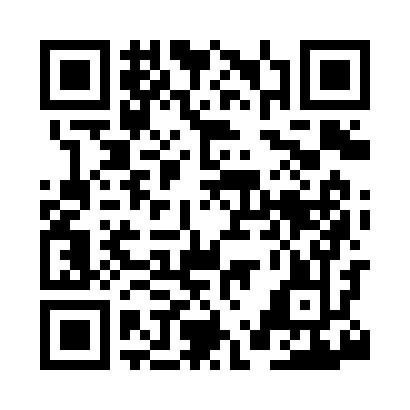 Prayer times for Broad Cove, Maine, USAMon 1 Jul 2024 - Wed 31 Jul 2024High Latitude Method: Angle Based RulePrayer Calculation Method: Islamic Society of North AmericaAsar Calculation Method: ShafiPrayer times provided by https://www.salahtimes.comDateDayFajrSunriseDhuhrAsrMaghribIsha1Mon3:084:5912:424:488:2410:152Tue3:094:5912:424:498:2410:143Wed3:105:0012:424:498:2410:144Thu3:115:0112:424:498:2410:135Fri3:125:0112:424:498:2310:136Sat3:135:0212:434:498:2310:127Sun3:145:0312:434:498:2210:118Mon3:155:0312:434:498:2210:109Tue3:165:0412:434:498:2210:0910Wed3:175:0512:434:498:2110:0811Thu3:195:0612:434:498:2010:0712Fri3:205:0712:434:498:2010:0613Sat3:215:0712:444:498:1910:0514Sun3:225:0812:444:488:1910:0415Mon3:245:0912:444:488:1810:0316Tue3:255:1012:444:488:1710:0217Wed3:275:1112:444:488:1610:0118Thu3:285:1212:444:488:169:5919Fri3:295:1312:444:488:159:5820Sat3:315:1412:444:478:149:5621Sun3:325:1512:444:478:139:5522Mon3:345:1612:444:478:129:5423Tue3:355:1712:444:478:119:5224Wed3:375:1812:444:468:109:5125Thu3:395:1912:444:468:099:4926Fri3:405:2012:444:468:089:4727Sat3:425:2112:444:458:079:4628Sun3:435:2212:444:458:069:4429Mon3:455:2312:444:458:059:4330Tue3:465:2412:444:448:039:4131Wed3:485:2512:444:448:029:39